ΨΗΦΙΣΜΑ Νο. 1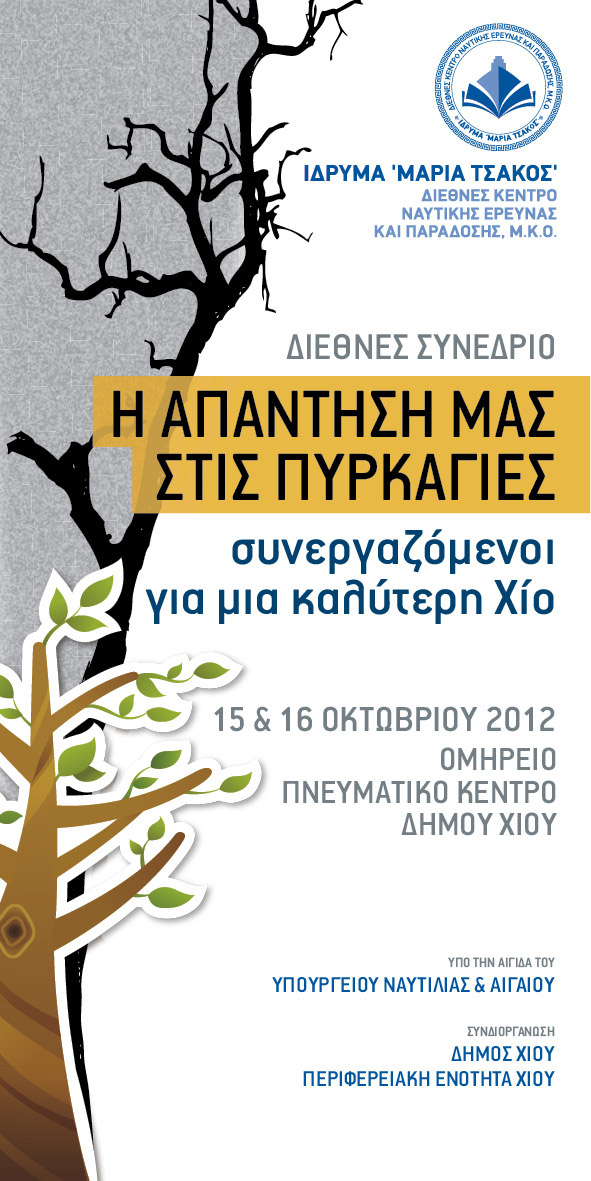 Υιοθετηθέν από το Συνέδριο που συγκάλεσε στη Χίο το« Ίδρυμα Μαρία Τσάκος -
Διεθνές Κέντρο Ναυτικής Έρευνας και Παράδοσης»την 15η και 16η Οκτωβρίου 2012Το ΣΥΝΕΔΡΙΟ,ΣΥΓΚΛΗΘΕΝ, υπό την αιγίδα του Υπουργού Ναυτιλίας και Αιγαίου κ. Κωστή Μουσουρούλη και με την συνεργασία της Περιφερειακής Ενότητας, του Δήμου και τοπικών Φορέων της Χίου, από το «Ίδρυμα Μαρία Τσάκος–Διεθνές Κέντρο Ναυτικής Ερευνας και Παράδοσης, Μ.Κ.Ο» (΄Ιδρυμα Μαρία Τσάκος) με σκοπό την συζήτηση, εξέταση και σύνταξη προτάσεων για την ανακούφιση της Χίου και την επούλωση των πληγών της από τις καταστρεπτικές πυρκαγιές του Αυγούστου 2012 και, εκ παραλλήλου, για να τεθούν οι βάσεις ισχυρών υποδομών τόσο για την πρόληψη, αντιμετώπιση και καταστολή παρόμοιων περιστατικών στο μέλλον όσο και για την ανασυγκρότηση και περαιτέρω ανάπτυξη της οικονομίας του νησιού,ΕΝΗΜΕΡΩΘΕΝ για το μέγεθος της καταστροφής που προξένησαν οι πυρκαγιές στην ύπαιθρο και στην αγροτική/γεωργική παραγωγή του νησιού(ιδιαίτερα στα μαστιχοχώρια και την μαστιχοπαραγωγή) τις επιπτώσεις που είχαν στη συγκοινωνιακή επικοινωνία μεταξύ χωριών και της πρωτεύουσας και τους κινδύνους που ελλοχεύουν τυχόν κατολισθήσεις στις αποψιλωμένες περιοχές,ΛΑΒΟΝ ΥΠ’ ΟΨΙΝ τις επιστημονικές ανακοινώσεις και σχετικές εισηγήσεις που έγιναν κατά τη διάρκειά του και τις προτάσεις που διατυπώθηκαν από του βήματος και από το ακροατήριο,ΛΑΜΒΑΝΟΝΤΑΣ ΥΠ’ ΟΨΙΝ ότι, μεταξύ των άλλων, τα αίτια των δασικών πυρκαγιών σχετίζονται με:α) Την παρατηρούμενη εγκατάλειψη της υπαίθρου, με αποτέλεσμα την συσσώρευση εύφλεκτης ύλης σε δασικές περιοχές,β) Το ανεπαρκές προληπτικό καθάρισμα των δασών,γ) Τις κλιματικές συνθήκες και την αναμενόμενη επιδείνωσή τους στο μέλλον,δ) Την ανοδική τάση της αξίας της γης σε συνδυασμό με  την έλλειψη δασικών χαρτών και κτηματολογίου, καιε) Τις φωτιές και πυρκαγιές του φθινοπώρου, ιδίως αυτές που αποδίδονται σε αγρότες και κτηνοτρόφους,ΑΝΑΓΝΩΡΙΖΟΝΤΑΣ ότι οι διαδικασίες αποκατάστασης, των όποιων συναφών ζημιών, δέον να υλοποιούνται μόνο επί τη βάσει αυστηρών επιστημονικών κριτηρίων, ΑΠΟΦΑΣΙΖΕΙ ΕΚΦΡΑΖΕΙ βαθειά θλίψη για τις ζημιές που προξένησαν οι πυρκαγιές στη φύση και οικονομία της Χίου - ιδίως στα μαστιχοχώρια και την μαστιχοπαραγωγή του νησιού, τη μοναδικότητα της οποίας σε παγκόσμια κλίμακα, θα πρέπει να διασωθεί και εξασφαλισθεί για την παρούσα και τις επόμενες γενεέςΣΥΜΜΕΤΕΧΕΙ και ΣΥΜΠΑΡΙΣΤΑΤΑΙ στην οδύνη όλων όσοι επλήγησαν παντοιοτρόπως από τις πυρκαγιέςΑΝΑΓΝΩΡΙΖΕΙ το εξαιρετικά επείγον του χαρακτήρος της ανασυγκρότησης της οικονομίας της Χίου, της υποστήριξης των μαστιχοχωρίων ώστε να ανανήψουν το ταχύτερο δυνατόν και της αποκατάστασης του φυσικού περιβάλλοντος του νησιού που επλήγηΣΥΓΧΑΙΡΕΙ το « Ίδρυμα Μαρία Τσάκος» για την πρωτοβουλία του να συγκαλέσει, στο ταχύτερο δυνατό χρονικό διάστημα, το παρόν Συνέδριο – και όσους φορείς (κυβερνητικούς και μη) συνεργάσθηκαν για την οργάνωση του,ΕΚΦΡΑΖΕΙ θερμές ευχαριστίες στον Πρόεδρο της Κυβέρνησης Πρωθυπουργό κ. Αντώνη Σαμαρά, στα συναρμόδια Υπουργεία και ιδιαίτερα στον Υπουργό Ναυτιλίας και Αιγαίου, κ. Κωστήν Μουσουρούλην,  για την άμεση κινητοποίηση των Αρχών και τον συντονισμό δημοσίων και μη υπηρεσιών για την καταστολή των πυρκαγιών, τον περιορισμό των καταστρεπτικών επιπτώσεων τους και την λήψη μέτρων άμεσης ανάγκης,ΣΥΓΧΑΙΡΕΙ και ΕΠΑΙΝΕΙ τους εκπροσώπους των Ενόπλων Δυνάμεων και των Σωμάτων Ασφαλείας που οργάνωσαν και μετείχαν στις επιχειρήσεις κατάσβεσης των πυρκαγιών,ΣΥΓΧΑΙΡΕΙ και ΕΠΑΙΝΕΙ όλους τους εθελοντές, που με αυταπάρνηση συμμετείχαν στην κατάσβεση των πυρκαγιών, από τη Χίο και άλλα νησιά του Αιγαίου,ΕΥΧΑΡΙΣΤΕΙ θερμά τον Γ. Γραμματέα των Ηνωμένων Εθνών κ. BanKi-Μoon και τον αρμόδιο για θέματα Περιφερειακής Πολιτικής της Ευρωπαϊκής Ένωσης, Επίτροπο κ. Johannes Hahn, που έστειλαν εμπειρογνώμονες αντιπροσώπους των στο Συνέδριο, εκφράζοντας έτσι έμπρακτα την συμπαράσταση και αλληλεγγύη τους προς τον λαό της Χίου,ΕΚΦΡΑΖΕΙ ΕΠΙΣΗΣ θερμές ευχαριστίες στην ΑΘΠ τον Οικουμενικό Πατριάρχη κ.κ. Βαρθολομαίο και τον ορισθέντα εκπρόσωπο Του στο Συνέδριο, Μητροπολίτη Χίου, Ψαρών και Οινουσσών κ.κ. Μάρκο για την συμπαράσταση και πατρική μέριμνα και στοργή που επέδειξαν προς τους καθ’ οιονδήποτε τρόπο πληγέντες από τις πυρκαγιές,ΕΥΧΑΡΙΣΤΕΙ τους εκπροσώπους του Υπουργείου Ναυτιλίας και Αιγαίου, του Υπουργείου Ανάπτυξης, Ανταγωνιστικότητας, Υποδομών, Μεταφορών και Δικτύων, του Υπουργείου Περιβάλλοντος, Ενέργειας και Κλιματικής Αλλαγής και του Υπουργείου Αγροτικής Ανάπτυξης και Τροφίμων που μετείχαν του Συνεδρίου και με τις εισηγήσεις και προτάσεις τους συνέβαλαν στην επιτυχή διεξαγωγή του και την υιοθέτηση προτάσεων προαγωγικών των αντικειμενικών του στόχων,ΕΥΧΑΡΙΣΤΕΙ ΕΠΙΣΗΣ τους Προέδρους των επί μέρους συνόδων, τους εμπειρογνώμονες ομιλητές και όλους όσους συμμετείχαν και καθ’οιονδήποτε τρόπο συνέβαλαν στην επιτυχία του Συνεδρίου επισημαίνοντας πτυχές των σχετικών με πυρκαγιές προβλημάτων,ΥΙΟΘΕΤΕΙ τα Συμπεράσματα και Συστάσεις του Συνεδρίου (ως παρατίθενται στο συνημμένο Παράρτημα) και, προς τον σκοπό υλοποίησης των:ΠΡΟΣΚΑΛΕI τα αρμόδια Υπουργεία, τις τοπικές Αρχές της Χίου, συναφείς δημόσιους και μη οργανισμούς και την ιδιωτική πρωτοβουλία να δραστηριοποιηθούν το ταχύτερο δυνατόν, μέσα στα πλαίσια των συνημμένων συστάσεων, προς την κατεύθυνση υποστήριξης και ανάνηψης της οικονομίας της Χίου, τόνωσης και περαιτέρω ανάπτυξης της ποιοτικής και ποσοτικής της παραγωγής και του εμπορίου της, εκσυγχρονισμού των μέσων και διαδικασιών γεωργικής και αγροτικής ανάπτυξης και προαγωγής και εκτέλεσης συναφών εκπαιδευτικών προγραμμάτων,ΕΚΦΡΑΖΕΙ ευγνώμονες ευχαριστίες προς το «Ίδρυμα Μαρία Τσάκος» για την σύγκληση και οργάνωση του Συνεδρίου, την επιλογή των ομιλητών και την οικονομική υποστήριξη που παρείχε για την επιτυχία του, καιΕΚΦΡΑΖΕΙ θερμές ευχαριστίες στο Ομήρειο Πνευματικό Κέντρο Χίου (δωρεά αειμνήστων Μιχαήλ και Σταματίας Ξυλά) για τη φιλοξενία του Συνεδρίου.ΠΑΡΑΡΤΗΜΑΣυμπεράσματα και Συστάσεις του ΣυνεδρίουΔιαπιστώθηκαν τα εξής:Κατά τη διάρκεια του δευτέρου ημίσεος του παρελθόντος αιώνος και εντεύθεν, παρουσιάζεται στην Ελλάδα μια ανησυχητική τάση αύξησης τόσο των ακραίων τιμών καμένης έκτασης όσο και του αριθμού δασικών πυρκαγιών.Ο αριθμός των δασικών πυρκαγιών και η συνολική καμένη έκταση φαίνεται ότι συσχετίζονται σε πολύ υψηλό επίπεδο εμπιστοσύνης με έναν νέο κλιματικό δείκτη που ορίζεται ως το πηλίκο της μέσης θερμοκρασίας προς τη μέση σχετική υγρασία των μηνών Ιουλίου και Αυγούστου.Η μέση θερμοκρασία στην Ελλάδα και στο ανατολικό Αιγαίο αύξανε τα τελευταία 50 χρόνια με ρυθμό περίπου 0,5 βαθμό Κελσίου ανά δεκαετία κατά το θέρος και αναμένεται ότι η αύξηση αυτή θα συνεχιστεί με αντίστοιχη μείωση της σχετικής υγρασίας και αύξηση του ανέμου στο Αιγαίο κατά τις προσεχείς δεκαετίες.Οι μεταβολές αυτές αυξάνουν την περίοδο επικινδυνότητας για την εκδήλωση δασικών πυρκαγιών κατά περισσότερο από ένα μήνα κατ’ έτος καθώς πλησιάζουμε προς το τέλος του 21ου αιώνα.Προτάθηκαν τα εξής:Άμεση κήρυξη των δασικής μορφής καμένων εκτάσεων ως αναδασοτέων.Άμεση κήρυξη της Χίου ως πυρόπληκτης περιοχής και υποβολή σχετικής πρότασης στο Ταμείο Ευρωπαϊκής Αλληλεγγύης.Παρακολούθηση εκ του σύνεγγυς και ανελλιπώς απο τις αρμόδιες αρχές της πορείας της αναγέννησης των καμμένων εκτάσεων. Μέχρι τις αρχές της άνοιξης του 2013 να μη γίνει καμμία επέμβαση στα  καμένα μαστιχόδεντρα και δάση μέχρις αποκτηθεί συνολική εικών της αναβλάστησής τους. Να γίνει άμεσος επανασχεδιασμός δράσεων πρόληψης και αντιπυρικής προστασίας του νησιού, έτσι ώστε οι διαπιστώσεις απο τις πυρκαγιές του Αυγούστου 2012 να αποτελέσουν οδηγό για μια πιο αποτελεσματική πρόληψη συναφών κινδύνων στα εναπομείναντα δάση.Επειδή η αρχική πρόβλεψη είναι πως οι δασικής μορφής εκτάσεις της Χίου που δεν είχαν καεί στο παρελθόν, σε χρονική απόσταση μικρότερη των 20 ετών από το 2012, θα αναγεννηθούν με φυσικές διαδικασίες,  δεν απαιτείται δράση αναδάσωσης των. Ωστόσο, απαιτείται επιστημονική τεκμηρίωση της ικανότητας αναγέννησης στις διάφορες καμένες περιοχές,  προκειμένου να αποφασιστεί στη συνέχεια έαν υπάρχει ανάγκη επέμβασης. Η επιστημονική τεκμηρίωση αυτή μπορεί να γίνει με μεθόδους που έχουν εφαρμοστεί με επιτυχία στο παρελθόν, τόσο στην Ελλάδα όσο και σε άλλες Μεσογειακές χώρες π.χ. Ισπανία.Οποιαδήποτε αντιπλημμυρικά/αντιδιαβρωτικά έργα αποφασισθούν, πρέπει να εκτελεσθούν με αυστηρά κριτήρια και σεβασμό στο πληγέν καμένο περιβάλλον, λαμβάνοντας υπόψη την υφιστάμενη βιοποικιλότητα. Συνιστάται να χρησιμοποιούνται κατά το δυνατόν υλικά που υπάρχουν επί τόπου και να μην υποβαθμίζεται το φυσικό περιβάλλον.Σύμφωνα με τις διατάξεις της δασικής νομοθεσίας, να απαγορευθή γενικευμένη υλοτόμηση γιατί προκαλεί συμπίεση του εδάφους, καταστροφή της δομής και των βιολογικών στοιχείων του και αλλαγή των υδρολογικών συνθηκών –ενώ, αντίθετα, η παρουσία των δέντρων διευκολύνει τη συγκράτηση του εδάφους και την αναγέννηση της καμένης περιοχής.  Προτείνεται η επιλεκτική απομάκρυνση καμένων δένδρων.Δεν απαιτείται κατασκευή κορμοδεμάτων ή κλαδοπλεγμάτων σε επίπεδες ή βραχώδεις τοποθεσίες. Σε ό,τι αφορά ειδικά τα μαστιχόδενδρα, επειδή πρόκειται για ποικιλία του είδους (Pistacialentiscusvar. chia) σχίνος, το οποίο αναβλαστάνει, αναμένεται πως θα αναγεννηθούν σε μεγάλο βαθμό, υπό την προϋπόθεση ότι δεν έχει καταστραφεί το ριζικό τους σύστημα.  Αυτό πρέπει να διαπιστωθεί επί τόπου και ανά θέση, ανάλογα με τη δριμύτητα της καύσης. Αυτό που δεν είναι εύκολο να  προσδιοριστεί είναι ο χρόνος στον οποίο θα γίνουν τα αναβλαστήματα παραγωγικά. Μια αρχική εκτίμηση είναι πως τα δέντρα των οποίων ο κορμός δεν αποτεφρώθηκε, μπορεί πολύ σύντομα να αρχίσουν να παράγουν υλικό κι ενδεχομένως συντομότερα απ’ ότι αναμενόταν, λόγω της καταπόνησης,  την οποία υπέστησαν από τις φωτιές. Συνίσταται επίσης η αποφυγή της απομάκρυνσης των καμένων κλαδιών των μαστιχοδένδρων ή των πεσμένων κλαδιών στις περιοχές που φύονται για την αποφυγή διάβρωσης των εδαφών.Απαγόρευση βόσκησης και κυνηγιού.  Η φυσική αναγέννηση παρεμποδίζεται από τη βόσκηση.  Κατά συνέπεια, μείωση του αριθμού των μη παραγωγικών ζώων, μεταφορά των κοπαδιών σε γειτονικές άκαυτες περιοχές, τροφοδοσία με συμπληρωματικές τροφές είναι αναγκαία έτσι ώστε να περιοριστεί ο φόρτος στις καμένες θέσεις.Η σύνταξη ενός σχεδίου διαχείρισης της βόσκησης είναι αναγκαίος για την ελαχιστοποίηση των αρνητικών επιπτώσεων αλλά και για τις ανάγκες των ζώων όπως π.χ. η βελτίωση των εγκαταλελειμένων αγρών και η πιθανή λίπανση άκαυτων θέσεων.Παρακολούθηση της ποιότητας και ποσότητας του πόσιμου ύδατος παγχιακά και γενικά η διαχείριση των υδατικών πόρων μετά την πυρκαγιά.Να ληφθή μέριμνα για τη προστασία και αποκατάσταση της  μελισσοκομίας, ώστε να μην υπάρξουν δυσμενείς συνέπειες στην παραγωγή και ποιότητα του μελιού.Να ληφθή ειδική μέριμνα ανακούφισης, από εξειδικευμένους φορείς,  των ψυχοσωματικών προβλημάτων που προξενήθηκαν σε ορισμένες ομάδες του πληθυσμού του νησιού εξαιτίας των πυρκαγιών.Παρίσταται ανάγκη ολοκλήρωσης κτηματολογίου και δασικών χαρτών.Δημιουργία παγχιακού δικτύου πεζοπορικών διαδρομών, με διάνοιξη, συντήρηση και  σηματοδότηση και άλλων – σε αχρηστία – υπαρχόντων ιστορικών μονοπατιών και αναβάθμιση, συντήρηση και σηματοδότηση των διαδρομών. Δημιουργία «φυσικού πάρκου» ή «πάρκων» με στόχο την επιστημονική έρευνα και εκπαίδευση αλλά και την ευαισθητοποίηση του κοινού στην προστασία του περιβάλλοντος σε συνδυασμό με την υλοποίηση συναφών αθλητικών και περιβαλλοντικών δραστηριοτήτων.Να γίνει γενικός και ειδικός χωροταξικός πολεοδομικός σχεδιασμός με την χωροθέτηση δομών μικτής χρήσης κατόπιν επεξεργασίας και αφού ληφθεί  υπ’ όψιν η γνώμη των τοπικών κοινωνιών.Το Συνέδριο ενημερώθηκε ότι η Περιφέρεια Βορείου Αιγαίου (Π.Ε. Χίου), για την αντιμετώπιση των συνεπειών των πυρκαγιών, κινείται σε τρεις άξονες:Διοικητικές πράξεις και μέτρα άμεσης συνδρομής και ανακούφισης των πληγέντων. Μεσοπρόθεσμες ενέργειες αποκατάστασης υποδομών και ανασυγκρότησης της τοπικής οικονομίας και του παραγωγικού ιστού.Μακροπρόθεσμος σχεδιασμός για ολοκλήρωση – αξιοποίηση υποδομών και ανάκαμψη της τοπικής οικονομίας. Βασικά «εργαλεία» σ’ αυτόν τον σχεδιασμό είναι:Η αξιοποίηση υπαρχόντων πόρων (χρηματοδοτήσεις  Υπουργείων, ΕΣΠΑ, προσφορές ιδιωτών).Η κήρυξη της περιοχής ως πυρόπληκτης.Η χρήση Ευρωπαϊκού Ταμείου Αλληλεγγύης.Το Συνέδριο έλαβε υπ’όψιν προτάσεις κρατικής υποστήριξης ως εξής:Σύσταση Φορέα-Δικτύου με τη νομική μορφή της Αστικής Μη Κερδοσκοπικής Εταιρίας, σύμφωνα με το άρθρο 101 του ν. 3852/20012 (ΚΑΛΛΙΚΡΑΤΗΣ), με τη συμμετοχή του Δήμου, της Περιφέρειας, του Πανεπιστημίου Αιγαίου, της Ένωσης Μαστιχοπαραγωγών Χίου, του Επιμελητηρίου Χίου και της ΕΤΑΧ για την διαχείριση ανασυγκρότησης της περιοχής.Ενίσχυση και  παροχή κινήτρων σε επιχειρήσεις και παραγωγούς και ιδίως, σε αυτές που δραστηριοποιούνται στον τομέα του τουρισμού και της τοπικής παραγωγής, της μαστιχοκαλλιέργειας, της μελισσοκομίας και της κτηνοτροφίας.Εκπόνηση και εφαρμογή των προγραμμάτων ανάπτυξης του τουρισμού και ευαισθητοποίησης της Ελληνικής και Διεθνούς κοινής γνώμης για την ανάγκη στήριξης των μοναδικών τοπικών.Βελτίωση και αποκατάσταση παραγωγικών υποδομών.Ειδικώτερες προτάσεις,  που αφορούν σε συγκεκριμένες δράσεις, διατυπώθηκαν και υιοθετήθηκαν ως εξής:Αποζημίωση όλων των πληγέντων μαστιχοπαραγωγών, όχι μόνο σε επίπεδο φετινής παραγωγής, αλλά και σε βάθος τουλάχιστον 5ετίας.Πλήρης ανασύσταση των πληγεισών μαστιχοκαλλιεργειών.Στήριξη από την Πολιτεία και τους αρμόδιους φορείς για την δημιουργία φυτώριου μαστιχόδεντρων.Ανάγκη σχεδίασης και εφαρμογής πολιτικών εκ μέρους της Ευρωπαικής Ένωσης (Ε.Ε.) για νησιά με μοναδικά χαρακτηριστικά, ανεξαρτήτως σε ποιά χώρα της Ε.Ε. αυτά ανήκουν. Επιβράβευση των πράξεων εθελοντισμού των τοπικών ομάδων καθώς και εκείνων απο την Μυτιλήνη, Σάμο και Ικαρία (βλ. Ψήφισμα 2) Προστασία συγκεκριμένων δένδρων και φυτών σε καθορισμένες περιοχές της Χίου και ανακύρηξή τους σε Μνημεία της Φύσης (βλ. Ψήφισμα 3).Κατάρτιση ολοκληρωτικού επιχειρησιακού προγράμματος, για την υλοποίηση των προτάσεων του Συνεδρίου,  από και υπό την εποπτεία της Γ.Γραμματείας Αιγαίου και Νησιωτικής ΠολιτικήςΠαρακολούθηση, με πρωτοβουλία του «Ιδρύματος Μαρία Τσάκος», κατά τακτά χρονικά διαστήματα (λ.χ. 3 μηνών) της πορείας προόδου, εκτέλεσης και υλοποίησης του ανωτέρω επιχειρησιακού προγράμματος σε συνεργασία με αρμοδίους φορείς.******ΨΗΦΙΣΜΑ Νο. 2Το ΣΥΝΕΔΡΙΟ,ΠΛΗΡΟΦΟΡΗΘΕΝ τις ποικίλες πράξεις εθελοντισμού κατά τις πρόσφατες πυρκαγιές στο νησί της Χίου,  καιΑΝΑΓΝΩΡΙΖΟΝΤΑΣ την μεγάλη και ουσιαστική συμβολή εθελοντών απο την Χίο, Μυτιλήνη, Σάμο και Ικαρία, στην προσπάθεια των αρμοδίων αρχών και υπηρεσιών να κατασβέσουν τις πυρκαγιές και να περιορίσουν το καταστρεπτικό τους έργοΑΠΟΦΑΣΙΖΕΙΕΚΦΡΑΖΕΙ ΘΕΡΜΑ ΣΥΓΧΑΡΗΤΗΡΙΑ ΚΑΙ ΕΥΧΑΡΙΣΤΙΕΣ σε όλους τους εθελοντές, κυρίως σε εκείνους που, με προφανή κίνδυνο της ζωής τους, προσέφεραν, και προσφέρουν, πολύτιμες υπηρεσίες στην πρόληψη, αντιμετώπιση και κατάσβεση των πυρκαγιών,ΕΝΘΑΡΡΥΝΕΙ ΚΑΙ ΕΠΙΒΡΑΒΕΥΕΙ πράξεις εθελοντισμού,ΕΚΦΡΑΖΕΙ ΤΗΝ ΕΥΧΗ το παράδειγμα εθελοντισμού να εξαπλωθεί και να διευρυνθεί σε όλη την Ελληνική επικράτεια, καιΠΡΟΣΚΑΛΕΙ το «΄Ιδρυμα Μαρία Τσάκος» να πάρη τα κατάλληλα μέτρα υποστήριξης της δημιουργίας δικτύου εθελοντών που σταδιακά να καλύψει περιοχές της χώρας με ανάλογες ανάγκες.*************ΨΗΦΙΣΜΑ Νο. 3Το ΣΥΝΕΔΡΙΟ,ΠΛΗΡΟΦΟΡΗΘΕΝ από την Ομοσπονδία Πολιτιστικών Συλλόγων Οικισμών Νότιας Χίου την ύπαρξη στο νησί δένδρων πολλά εκ των οποίων υπερβαίνουν ηλικίας, κατά τη γνώμη ειδικών, μεγαλύτερης των χιλίων ετών,ΑΝΑΓΝΩΡΙΖΟΝΤΑΣ την ιδιαιτερότητα των συγκεκριμένων δένδρων, πρίνων και σχίνων στην πολιτιστική κληρονομιά και την τουριστική ανάπτυξη της Χίου, ΕΠΙΘΥΜΩΝΤΑΣ να συμβάλει στην προστασία της χλωρίδας της Χίου, ΑΠΟΦΑΣΙΖΕΙΕισηγείται την ανακήρυξη των δένδρων πρίνων και σχίνων, όπως περιγράφονται στην από 16 Οκτωβρίου 2012 επισυναπτόμενη επιστολή της προαναφερθείσης Ομοσπονδίας, ως Μνημείων της Φύσης και προσκαλεί τους αρμόδιους φορείς να λάβουν όλα τα ενδεικνυόμενα μέτρα ώστε στο εξής να τυγχάνουν της δέουσας φροντίδας και προστασίας.ΠΑΡΑΡΤΗΜΑΟμοσπονδία Πολιτιστικών Συλλόγων Οικισμών Νότιας ΧίουΠρος την Επιτροπή Συνεδρίου «Η απάντησή μας στις πυρκαγιές» στο Ομήρειο Πνευματικό Κέντρο Δήμου Χίου.Κοιν. « Ίδρυμα Μαρία Τσάκος»Κύριοι,Η Ομοσπονδία Πολιτιστικών Σωματείων οικισμών Νότιας Χίου (Ο.Π.Σ.Ο.Ν.Χ.) χαιρετίζει την σύγκλιση διεθνούς συνεδρίου με θέμα την αντιμετώπιση των αποτελεσμάτων των πυρκαιών που έπληξαν τη Χίο προκαλώντας καταστροφές και στην περιοχή του μαστιχοφόρου σχίνου.Η Ο.Π.Σ.Ο.Ν.Χ. θέλοντας να συμβάλει στην προστασία της χλωρίδας του νησιού κάμνει γνωστή την ύπαρξη δένδρων, μερικά από τα οποία υπερβαίνουν σε ηλικία τα 1000 χρόνια, κατά τη γνώμη των ειδικών:Ελιά (Liverani) στον Πέρα Μύλο Καλλιμασιάς με περίμετρο σε στηθαίο ύψος 12,50 μ.Δρύ (Ορφανίδη) στον Αγ. Ιωάννη Σκλαβιών με ελάχιστη περίμετρο 8,20μ.Πρίνους τεραστίων διαστάσεων στις περιοχές Αγίου Γεωργίου Κυδιάντας και Φλωρί στο Αιπος.Σχίνους που διασώθηκαν από το ψύχος του 1850 κοντά στο Θολοποτάμι.Τσικουδιά (pistachia terebinthus atlantica) στα Καμπιά Καλλιμασιάς.Σχετικό ψήφισμά σας για κήρυξη τους ως Μνημείον της Φύσης, εκτός από την προστασία τους θα συνέβαλε και στην τουριστική ανάπτυξη της Χίου.Χίος 16 Οκτωβρίου 2012Με εντολή της Προέδρου της Ο.Π.Σ.Ο.Ν.ΧΔημ. Μελαχροινούδης, Γραμματέας